Former de nouveaux dirigeants de la manière de Jésus
Faire reproduire ses apprentis dirigeants comme un père 
qui aime ses fils
Ceux qui enseignent des enfants devraient lire l’étude nº 103 pour enfants.
1. Préparez-vous par la prière et la Parole pour former des apprentis dirigeantsPrière. « Père céleste, ton Fils Jésus a formé des apprentis dirigeants, nous montrant comment le faire. Son apôtre, Paul, nous a démontré la même chose. Veuille donc nous donner, à nous aussi, la force et la capacité de soulever de nombreux nouveaux dirigeants qui serviront de nouvelles congrégations et cellules. »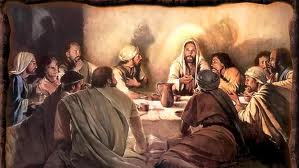 Trouvez en Marc 6 : 1 à 6 ce qui s’est produit lorsque Jésus a enseigné une foule de gens.Comment la plupart les gens ont-ils répondu aux paroles de Jésus ? [Étonnés, verset 2.]Comment ont certains uns répondu aux paroles de Jésus? [Offensés, 3; incrédules, 6.]Trouvez en Marc 6 : 7 à 13 comment Jésus a formé de nouveaux chefs en petits groupements.Combien grands étaient les groupements de formation ? [Petits groupes de deux, 7; douze au total.]Que Jésus a-t-il fait lorsqu’avec ses apprentis ? [Il leur a revêtus d’autorité pour effectuer leur travail, 7; et il les a mis à même d’effectuer leur travail, 8.]Les apprentis de Jésus, quand ont-ils commencé de diriger d’autres ? [Tout de suite, 12.]Les apprentis de Jésus, quels genres de travail ont-ils effectués lors de leur première sortie sur le champ ? [Évangélisation et guérisons]Jésus, leur a-t-il fourni une aide financière ? [Non, il leur a dit de ne pas porter de provision, 8.]Les apprentis de Jésus, où ont-ils mis en pratique ce que Jésus leur avait appris ? [Dans des maisons aux villages.]Trouvez en Marc 6 : 30 à 32 ce qui s’est produit lorsque les apprentis de Jésus sont revenus auprès de lui.De quoi les apprentis lui ont-ils rendu compte ? [Tous qu’ils avaient faits et enseigné.]Où sont-ils allés après que Jésus les a écoutés? [Ils sont allés à un endroit reculé pour se reposer.]La manière dont Jésus a formé ses apprentis Enseigner en de grands groupes ne suffit pas. L’on doit également enseigner dans des groupes qui sont assez petits pour que l’on puisse écouter chaque apprenti rendre compte de ce que fait son troupeau.Ne former que des apprentis qui mettent immédiatement en application active ce qu’ils viennent d’apprendre.Autoriser ses apprentis à effectuer leur travail, en les instruisant sur où le faire et comment le faire.Après que ses apprentis aient effectué leur travail, les écouter rendre compte de ce qu’ils ont fait et dit.Organiser des retraites occasionnelles pour ses ouvriers en un endroit où ils pourront se reposer et apprendre davantage.Trouvez en 2 Timothée 2 : 1 à 2 qui devrait former qui.Décrivez le rapport entre Paul et Timothée. [Il était comme un père qui forme son fils.]Paul a formé qui ? [Timothée et bien d’autres, y compris Silas et Titus.]Timothée, quel genre de personnes devait-il former ? [Des personnes fidèles qui mettent en pratique ce qu’ils apprennent.]Les ouvriers fidèles, qui devaient-ils former ? [D’autres, aussi.]Il y avait combien de « maillons » dans la « chaîne » de formation? [Quatre : Paul, Timothée, personnes fidèles, et d’autres.]Trouvez en Colossians 1:1 à 9 et 4: 15 à 18 comment Paul a formé des apprentis dirigeants.Qui était le principal apprenti de Paul ? [Timothée, verset 1.]Qui est-ce que Paul et Timothée ont formé en tant que collègue ? [Epaphras, 7.]Qui a enseigné les croyants à Colosse? [Epaphras, 7. Il a rapporté à Timothée et à Paul les besoins des Colossiens.]Par quelle activité, Paul et Timothée, ont-ils servi les Colossiens, à part la lettre qu’ils leur ont envoyée ? [Ils ont prié pour eux.]La manière dont Paul a formé ses apprentisl devrait y avoir une relation du genre père à fils entre les entraîneurs et leurs apprentis dirigeants. Comment s’appelle une telle relation dans votre culture ?Des dirigeants plus expérimentés devraient former de nouveaux dirigeants au sein de leurs congrégations ainsi que dans de nouvelles congrégations.Ceux qui reçoivent une formation peuvent former immédiatement d’autres ouvriers débutants.La qualification principale des apprentis est de s’être avéré fidèle, en mettant en pratique sa formation.Les entraîneurs se renseignent sur les congrégations de leurs apprentis et prient pour eux.Les entraîneurs écrivent des matériel de formation pour satisfaire les besoins des congrégations et de leurs apprentis.  2. Projetez avec vos collègues des activités de la semaine.Arrangez que vos apprentis forment des apprentis dirigeants et qu’ils leur fournissent une copie de cette étude.Rendez visite à des chefs de familles, pour commencer de les mettre à même de diriger leurs familles dans la prière et l’adoration.Discutez ensemble d’où l’évangile s’étend actuellement, et identifiez des personnes qui pourront y diriger de nouveaux groupes de maison.Informez-vous sur les besoins des groupes que dirigent vos apprentis. Puis, trouvez ou écrivez des études qui pourront y convenir.Magasinez ces études en un endroit où vous pourrez les retrouver rapidement afin de les partager avec d’autres ouvriers.
3. Planifiez avec vos collègues la prochaine réunion de culte.Expliquez comment Jésus a formé de nouveaux dirigeants, en vous référant aux versets et questions ci-haut.Expliquez comment Paul et Timothée ont formé de nouveaux dirigeants; discutez de comment vous allez faire autant.Faites aux enfants présenter ce qu’ils ont préparé.Faites à des ouvriers qui forment de nouveaux dirigeants rapporter sur leurs progrès et leurs besoins.Pour approcher du Repas du Seigneur, lisez Nombres 9:1 à 2. Expliquez que:Une année après que Dieu a libéré son peuple de l’esclavage, de nouveaux dirigeants ont mené le peuple à célébrer la pâque, rappelant comment le sang d’un agneau avait sauvé leur fils aînés.Jésus a donné à ce régal une nouvelle signification. Il est lui-même notre Agneau Pascal.Que la congrégation se mette en petits groupes de deux, trois et quatre pour prier et projeter d’évangéliser d’autres endroits et d’y former de nouveaux dirigeants.Mémorisez ensemble la règle de l’enseignant: « Soyez mes imitateurs, comme je le suis moi-même de Christ » (1 Cor. 11:1).